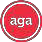 2022PRODU CER CERTI FI CATI ONEmblem HealthStart Certification Today:Link to certification:  https://miramar-agent.comAgent Code: 2022EmblemHealth1113Required Certifications:AHIP [upload electronically through Gorman]CMS Core TrainingFraud, Waste & Abuse TrainingProduct TrainingCertification passing scores are 90% CMS Core Training; 70% Fraud Waste & Abuse, and 85% Product Training, with 3 attempts.Agents must be certified in the year they are marketing.Email all copies of certifications to cert s@appliedga.com.Philip Juliano – 646-957-2530 – PHJuliano@emblemhealth.comSandra Toronto – 646-799-1153 – Storonto@emblemhealth.comAGA EI N #: 33- 0961867 Rev. 09/13/2019 (cp)